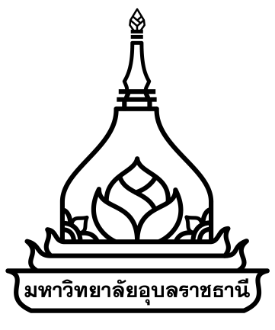 รายงานผลดำเนินการของรายวิชาวิทยานิพนธ์/การค้นคว้าอิสระThesis/Independent Study Reportรหัสวิชา  ()รายวิชานี้เป็นส่วนหนึ่งของหลักสูตร  สาขาวิชาหลักสูตรใหม่/หลักสูตรปรับปรุง  พ.ศ. คณะมหาวิทยาลัยอุบลราชธานีสารบัญ	หน้าหมวดที่  1 ข้อมูลทั่วไป								Section 1: General Informationหมวดที่  2 ผลการดำเนินงานของรายวิชา						Section 2: Results of Teaching and Learningหมวดที่  3 การประเมินผลการดำเนินงานและการปรับปรุงรายวิชา			Section 3: Course Learning Outcomes and Evaluation				รายงานผลดำเนินการของรายวิชาวิทยานิพนธ์/การค้นคว้าอิสระThesis/Independent Study Reportชื่อสถาบันอุดมศึกษา	มหาวิทยาลัยอุบลราชธานีName of Institution	Ubon Ratchathani Universityคณะ	ภาควิชา/กลุ่มสาขาวิชาFaculty of	Department of…………………………….	หมวดที่ 1 ข้อมูลทั่วไป
Section 1: General Information 1.1 รหัสและชื่อรายวิชา/ชุดวิชา (Course/Module title and code):     ( )1.2 จำนวนหน่วยกิต (Number of credits): (-- )1.3 จำนวนชั่วโมงที่ใช้ต่อภาคการศึกษา (Number of hours per semester):  ชั่วโมง/ภาคการศึกษา1.4 ชั้นปีที่เรียน/ภาคการศึกษา/ปีการศึกษาที่เปิดสอน (Year of study/Semester/Year of study) : ชั้นปีที่ (Year of study)  ภาคการศึกษา (Semester)  ปีการศึกษา (Year of study)  คำชี้แจง ระบุตามแผนการศึกษาของหลักสูตร/หรือที่เปิดจริง1.5 รายวิชาที่เกี่ยวข้อง (Related Courses)  ไม่มี (No)   มี (Yes)	 รายวิชาที่ต้องเรียนมาก่อน (Prerequisite)  รายวิชาบังคับเรียนก่อน  XXXX XXX  รายวิชาบังคับเรียนผ่านก่อน  XXXX XXX  รายวิชาที่ต้องเรียนควบคู่กัน (Co-requisite): XXXX XXX      (ถ้าไม่มีให้ระบุ “ไม่มี”) เงื่อนไขพิเศษ (Special conditions):  (ถ้าไม่มีให้ระบุ “ไม่มี”)1.6 อาจารย์ผู้รับผิดชอบรายวิชา อาจารย์ผู้สอน อาจารย์พิเศษ อาจารย์ที่ปรึกษา (Course coordinator(s)/Lecturer(s)/Special Lecturer(s)/Advisor)1.7 สถานที่เรียน (Location): 1.8 วันที่จัดทำรายงานผลการดำเนินงานของรายวิชา (Last updated of the course report)	 วันที่ Date เดือน Mont. พ.ศ .Year หมวดที่ 2 ผลการดำเนินงานของรายวิชาSection 2: Results of Teaching and Learning2.1 ผลการจัดการเรียนการสอน (Results of Teaching and Learning)2.1.1 จำนวนนักศึกษาที่ลงทะเบียน คงอยู่และถอนรายวิชา (Number of registered students / remaining / withdrawn)2.1.2 จำนวนผู้เรียนจำแนกตามระดับขั้น (Number of learners by grade level)2.1.3 การกระจายของระดับคะแนน (เกรด) (Grades distribution)2.1.4 ปัจจัยที่ทำให้ระดับคะแนนผิดปกติ (ถ้ามี) (Factors contributing to abnormal distribution of the grades (if any))2.1.5 รายวิชาวิทยานิพนธ์/การค้นคว้าอิสระ (Thesis / Independent study)S = Satisfactory มีความก้าวหน้าในการทำวิทยานิพนธ์/การค้นคว้าอิสระเป็นที่น่าพอใจหรือผ่าน U = Unsatisfactory ไม่มีความก้าวหน้าในการทำวิทยานิพนธ์/การค้นคว้าอิสระ 2.2 การพัฒนาผลลัพธ์การเรียนรู้ของนักศึกษา (Student learning outcomes development)2.2.1 ประสิทธิผลของการพัฒนาผลลัพธ์การเรียนรู้ของนักศึกษา (Effectiveness of student learning outcomes development)2.2.2 การดำเนินการที่ไม่เป็นไปตามแผนการจัดการเรียนรู้ (Unplanned operation) (ถ้ามี)2.3 ผลการทวนสอบผลลัพธ์การเรียนรู้ของนักศึกษา (Result of Learning Outcome Verification)คำชี้แจง ให้ผู้เรียนประเมินตนเอง/หรืออาจารย์ที่ปรึกษาวิทยานิพนธ์/ค้นคว้าอิสระประเมินผู้เรียนว่าแต่ละ CLO/PLO อยู่ในระดับใด เช่น แบบ Rubrics Scoreหมวดที่ 3การประเมินผลการดำเนินงานและการปรับปรุงรายวิชาSection 3: Course Evaluation and Improvement)3.1 การประเมินรายวิชา ปัญหาและผลกระทบต่อการดำเนินการ (Course Evaluation/problems and effect)3.1.1 การประเมินรายวิชาโดยนักศึกษา (Course Evaluation by Students)3.1.2 ความคิดเห็นของอาจารย์ผู้รับผิดชอบรายวิชาต่อการประเมินรายวิชาโดยนักศึกษา (Course Coordinator’s comments concerning the critiques from student evaluation)3.1.3 ปัญหาและผลกระทบต่อการดำเนินการ (Problems and impacts on implementation) (ถ้ามี)3.2 การปรับปรุงรายวิชา (Course Improvement)3.2.1 ความก้าวหน้าของการปรับปรุงการเรียนการสอนตามที่เสนอในรายงาน/รายวิชาครั้งที่ผ่านมา (Progress in Teaching Improvements as Proposed in the Previous Report)3.2.2 การมีส่วนร่วมในการปรับปรุงกระบวนการจัดการเรียนรู้ของนักศึกษา/ผู้เรียน 3.2.3 การดำเนินการอื่น ๆ ในการปรับปรุงรายวิชา (Other Implementation of Course Improvements)3.2.4 การดำเนินการทบทวนและการวางแผนปรับปรุงประสิทธิผลของรายวิชาสำหรับภาคการศึกษา/ปีการศึกษาต่อไป  (Improvement Plan Proposed for the Next Semester/Academic Year)3.2.5 ข้อเสนอแนะของอาจารย์รับผิดชอบรายวิชาต่ออาจารย์ผู้รับผิดชอบหลักสูตร (Course Coordinator’s Suggestion to Program Coordinator)ลงชื่อ                                      	อาจารย์ผู้รับผิดชอบรายวิชา         (..................................................) (Course Coordinator)ลงชื่อ					อาจารย์ผู้รับผิดชอบหลักสูตร         (..................................................) (Program Coordinator)ลำดับที่ชื่อ-นามสกุลอาจารย์ผู้รับผิดชอบรายวิชา (Course Coordinators)อาจารย์ผู้รับผิดชอบรายวิชา (Course Coordinators)12อาจารย์ผู้สอน (Lecturers)อาจารย์ผู้สอน (Lecturers)12อาจารย์พิเศษ (Special Lecturers)* (ถ้ามี)อาจารย์พิเศษ (Special Lecturers)* (ถ้ามี)12อาจารย์ที่ปรึกษา (Advisors)อาจารย์ที่ปรึกษา (Advisors)12หลักสูตร(Program)นักศึกษาที่ลงทะเบียน(Registered students)นักศึกษาที่ลงทะเบียน(Registered students)นักศึกษาที่คงอยู่เมื่อสิ้นภาคการศึกษา(Remaining students)นักศึกษาที่คงอยู่เมื่อสิ้นภาคการศึกษา(Remaining students)จำนวนนักศึกษาที่ถอน (W)(Withdrawn students)จำนวนนักศึกษาที่ถอน (W)(Withdrawn students)หลักสูตร(Program)จำนวน(Number)ร้อยละ(Percentage)จำนวน(Number)ร้อยละ(Percentage)จำนวน(Number)ร้อยละ(Percentage)รวม (total)100100100ระดับขั้น(Grade)จำนวนผู้เรียน(Number of students)ร้อยละ(Percentage)ISUWNรวม (total)100หลักสูตร(program)จำนวนนักศึกษา(Number of students)การกระจายระดับคะแนน (Grades distribution)การกระจายระดับคะแนน (Grades distribution)การกระจายระดับคะแนน (Grades distribution)การกระจายระดับคะแนน (Grades distribution)การกระจายระดับคะแนน (Grades distribution)หลักสูตร(program)จำนวนนักศึกษา(Number of students)ISUWNยังไม่ส่งผลการเรียน(Not yet submitted)รวมลำดับที่รหัสนักศึกษาStudent IDชื่อ-สกุลName-Last Nameหน่วยกิตที่ลงทะเบียน(Registered credit)จำนวนหน่วยกิต(Number of credit)จำนวนหน่วยกิต(Number of credit)หัวข้อวิทยานิพนธ์/การค้นคว้าอิสระลำดับที่รหัสนักศึกษาStudent IDชื่อ-สกุลName-Last Nameหน่วยกิตที่ลงทะเบียน(Registered credit)SUหัวข้อวิทยานิพนธ์/การค้นคว้าอิสระ1532ผลลัพธ์การเรียนรู้ระดับบทเรียน (LLOs)วิธีสอนและกิจกรรมการเรียนรู้(Method)วิธีการวัดและประเมินผล(Evaluation)ผลดำเนินการ (Result)การพัฒนาปรับปรุงเพื่อให้นักศึกษาบรรลุตามแต่ละ LLOs(Improvements)การดำเนินการที่ไม่เป็นไปตามแผนการจัดการเรียนรู้(Details)ระบุสาเหตุและการจัดการ(Causes and management)ลำดับที่ชื่ออาจารย์(Lecturers)กลุ่มการเรียน(Section)จำนวนนักศึกษาที่ประเมิน(Number of students)MEANSDข้อวิพากษ์โดยนักศึกษา(Criticism of students)ความเห็นอาจารย์ผู้สอนต่อข้อวิพากษ์โดยนักศึกษา(Lecturer’s opinion)หัวข้อ (Topics)ปัญหาที่พบในการจัดการเรียนการสอน (Problems in learning and teaching)ผลกระทบ (Impacts)การจัดกิจกรรมการเรียนรู้(Learning activities)สื่อ/ทรัพยากรการเรียนรู้ (Learning materials and resources)วิธีการวัดประเมินผล (Evaluation)อื่น ๆ การปรับปรุงของภาคเรียน/ปีการศึกษาที่ผ่านมา(Improvement Plan Proposed in the Previous Academic Year)ผลการดำเนินการ(Implementation Outcome)กิจกรรมที่ต้องการ(Required Activity)วันสิ้นสุดกิจกรรม(Date of Completion)ผู้รับผิดชอบ(Responsible Person)